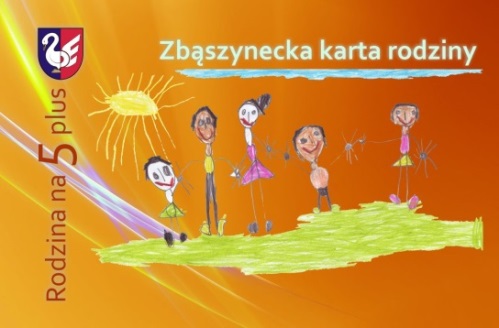 WYKAZ PARTNERÓWOFERUJĄCYCH ZNIŻKI NA TOWARY I USŁUGI W RAMACH PROGRAMU "Gmina Zbąszynek -Rodzina na5plus" na dzień  25 maja 2021Lista jest otwarta. Z chwilą podpisania Porozumienia przez Burmistrza Zbąszynka z Podmiotem zgłaszającym się do Programu  wykaz będzie uzupełniany.Lp.Punkty, w których oferowanajest zniżkaZakres oferowanegotowaru lub usługiZniżkiNazwa podmiotuAdres siedzibyTerminfunkcjonowaniaw Programie1.Zbąszynecki Ośrodek Kulturyul. Wojska Polskiego 1866-210 ZbąszynekZajęcia organizowane przez ZOK50%ZOK w Zbąszynkuul. Wojska Polskiego 1866-210 Zbąszynek Bezterminowo1.Zbąszynecki Ośrodek Kulturyul. Wojska Polskiego 1866-210 ZbąszynekKoncerty organizowane przez ZOK50%ZOK w Zbąszynkuul. Wojska Polskiego 1866-210 Zbąszynek Bezterminowo1.Zbąszynecki Ośrodek Kulturyul. Wojska Polskiego 1866-210 ZbąszynekWypożyczania wyposażenia,w tym również poza budynek, wyposażenia będącego na stanie nieruchomości.50%ZOK w Zbąszynkuul. Wojska Polskiego 1866-210 Zbąszynek Bezterminowo1.Zbąszynecki Ośrodek Kulturyul. Wojska Polskiego 1866-210 ZbąszynekWynajem Sali pod uroczystość rodzinne50%ZOK w Zbąszynkuul. Wojska Polskiego 1866-210 Zbąszynek Bezterminowo2.Ewa Med. Centrum Rehabilitacyjneul. Kosieczyńska 466-210 ZbąszynekMasaż20%Ewa Gardaszewska- Małecka NZOZ EWA - MED.Centrum Rehabilitacyjneul. Kosieczyńska 466-210 Zbąszynek668462484684447116evamed@wp.plBezterminowo2.Ewa Med. Centrum Rehabilitacyjneul. Kosieczyńska 466-210 ZbąszynekFitness30%Ewa Gardaszewska- Małecka NZOZ EWA - MED.Centrum Rehabilitacyjneul. Kosieczyńska 466-210 Zbąszynek668462484684447116evamed@wp.plBezterminowo2.Ewa Med. Centrum Rehabilitacyjneul. Kosieczyńska 466-210 ZbąszynekHydroterapia20%Ewa Gardaszewska- Małecka NZOZ EWA - MED.Centrum Rehabilitacyjneul. Kosieczyńska 466-210 Zbąszynek668462484684447116evamed@wp.plBezterminowo2.Ewa Med. Centrum Rehabilitacyjneul. Kosieczyńska 466-210 ZbąszynekFizykoterapia30%Ewa Gardaszewska- Małecka NZOZ EWA - MED.Centrum Rehabilitacyjneul. Kosieczyńska 466-210 Zbąszynek668462484684447116evamed@wp.plBezterminowo2.Ewa Med. Centrum Rehabilitacyjneul. Kosieczyńska 466-210 ZbąszynekKinezyterapia-ćwiczenia20%Ewa Gardaszewska- Małecka NZOZ EWA - MED.Centrum Rehabilitacyjneul. Kosieczyńska 466-210 Zbąszynek668462484684447116evamed@wp.plBezterminowo3.Zespół Florystyczny MIKOFLOWERul. Wojska Polskiego1766-210 ZbąszynekWszystkie artykuły w kwiaciarni.5%Zespół Florystyczny MIKOFLOWERBarbara Mikołajczakul. Wojska Polskiego1766-210 Zbąszynekbezterminowo4.P.P.H.U Richterul. Zielonogórska 166-210 ZbąszynekZakup materiałów budowlanych przy płatności gotówką.10%ELPIO Sp. z o.o.Piotr Richterul. Zielonogórska 166-210 ZbąszynekBezterminowo4.P.P.H.U Richterul. Zielonogórska 166-210 ZbąszynekUsługi budowlane10%ELPIO Sp. z o.o.Piotr Richterul. Zielonogórska 166-210 ZbąszynekBezterminowo5.Przedszkole Niepubliczne 
w Kosieczynieul. Główna 1Odpłatność dodatkowa dla drugiego dziecka, gdy jednocześnie uczęszcza dwoje dzieci do przedszkola.20%Przedszkole NiepubliczneJoanna Skrzyszewskaul. Główna 1Kosieczyn66-210 ZbąszynekBezterminowo6.Fryzjerstwo ul. Wojska Polskiego2066-210 ZbąszynekWszystkie usługi fryzjerskie10%FryzjerstwoEwa Langul. Wojska Polskiego2066-210 ZbąszynekBezterminowo7.Salon Optyczny RETINAul. Targowa 2A66-210 ZbąszynekBadanie wzroku100%Salon Optyczny RETINA; Wioleta Gulmantowiczul. Targowa 2A66-210 ZbąszynekBezterminowo7.Salon Optyczny RETINAul. Targowa 2A66-210 ZbąszynekZakup okularów10%Salon Optyczny RETINA; Wioleta Gulmantowiczul. Targowa 2A66-210 ZbąszynekBezterminowo